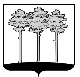 ГОРОДСКАЯ  ДУМА  ГОРОДА  ДИМИТРОВГРАДАУльяновской областиР Е Ш Е Н И Ег.Димитровград   27  июня  2018  года                                                                 №  86/1024   .                                   О даче согласия Комитету по управлению имуществом города Димитровграда на заключение договора безвозмездного пользования недвижимым имуществом, находящимся в муниципальной собственности города Димитровграда Ульяновской области, с Администрацией муниципального образования «Мелекесский район» Ульяновской областиВ соответствии со статьями 689 - 701 Гражданского кодекса Российской Федерации, статьей 17.1 Федерального закона от 26.07.2006 №135-ФЗ «О защите конкуренции», пунктом 5 части 1 статьи 26 Устава муниципального образования «Город Димитровград» Ульяновской области и на основании Положения о порядке передачи в безвозмездное пользование имущества, находящегося в муниципальной собственности города Димитровграда Ульяновской области, рассмотрев обращение исполняющего обязанности Главы Администрации города Димитровграда Ульяновской области Ю.А.Корженковой от 22.05.2018 №01-19/3324, Городская Дума города Димитровграда Ульяновской области второго созыва решила:1. Дать согласие Комитету по управлению имуществом города Димитровграда на заключение договора безвозмездного пользования недвижимым имуществом, находящимся в муниципальной собственности города Димитровграда Ульяновской области, с Администрацией муниципального образования «Мелекесский район» Ульяновской области  по 31.12.2022, согласно приложению к настоящему решению.2. Установить, что ссудополучатель обязан:2.1. Своевременно и в полном объеме уплачивать все коммунальные и иные эксплуатационные платежи за используемое муниципальное имущество согласно договорам, заключенным с соответствующими организациями;2.2. Обеспечить сохранность и надлежащее содержание муниципального имущества, переданного в безвозмездное пользование;2.3. За свой счет осуществлять капитальный и текущий ремонт предоставленного ему в безвозмездное пользование муниципального имущества и нести все расходы по его содержанию;2.4. Надлежащим образом исполнять условия договора безвозмездного пользования;2.5. В случае нецелевого использования муниципального имущества, наличия задолженности по коммунальным платежам свыше трех месяцев и (или) нарушений условий договора безвозмездного пользования Ссудодатель вправе отказаться от договора безвозмездного пользования в соответствии с действующим законодательством.3. Установить, что действие настоящего решения распространяется на правоотношения, возникшие с 01 марта 2018 года.4. Установить, что настоящее решение подлежит официальному опубликованию и размещению в информационно-телекоммуникационной сети «Интернет» на официальном сайте Городской Думы города Димитровграда Ульяновской области (www.dumadgrad.ru)5. Контроль исполнения настоящего решения возложить на комитет по финансово-экономической политике и городскому хозяйству (Галиуллин).Глава города Димитровграда	Ульяновской области				                                 А.М.КошаевПриложение к решению Городской Думыгорода Димитровграда Ульяновской области второго созыва от 27.06.2018 №86/1024Недвижимое имущество, находящееся в муниципальнойсобственности города Димитровграда Ульяновской области,являющееся предметом договора безвозмездного пользования№ п/пНаименованиессудополучателяНаименованиемуниципального имуществаАдрес помещенияПлощадь помещения (кв.м.)Суммавыпадающих доходов в год (руб.)Действительная стоимость (руб.)Цели использования1.Администрация муниципального образования «Мелекесский район» Ульяновской областиНежилые помещения (позиции №№42,51 помещения подвала; №№28,44-50, ½ позиции №№60,61 помещения первого этажа; №№44-54, 63, ½  №61 помещения второго этажа; позиции №№ 30-55, 59, часть позиции №56 помещения третьего этажа; №№35-36, 38-45, 50-60, 62-64, 66, ½ позиции №68 помещения четвертого этажа; позиции №№35-63, 67, часть позиции №68 помещения пятого этажа; позиции №№20-24 помещение чердакаул.Хмельницкого, 931971,13624876,006969189,38Для размещения исполнительного органа местного самоуправления